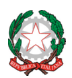 Istituto Comprensivo Statale “E. Puxeddu” VillasorCAIC840003 - Via Porrino, 12 – 09034  VILLASOR   Tel.  070 9648045 - Fax  070 9648927 – C.F. 91013590921 – Codice Ufficio: UF5IWWe-mail: caic840003@istruzione.it – PEC: caic840003@pec.istruzione.itsito web: www.istitutocomprensivovillasor.gov.itProt. n.                     del Modello di documentazione rilasciato ai sensi del Decreto del 14 aprile 2016, n. 111 del Ministero dei Beni e delle Attività Culturali e del Turismo - Regolamento recante modifiche al Decreto 11 dicembre 1997, n.507, concernente le norme per l’istituzione del biglietto di ingresso ai monumenti, musei, gallerie, scavi, parchi e giardini monumentali (G.U. n. 145 del 23.6.2016)La/ Il docente ………………………………………………………., nata/o il ……………………………  a ……………………………………………………………………………………………………………….è insegnante con contratto a tempo         indeterminato         determinato dal …………………………………... al …..…………………………………………… presso questa Istituzione scolastica.La/ Il docente ………………………………………………….., insegnante di ………………….............………………………….(indicare la/ le disciplina/e) ha diritto, secondo le disposizioni sopra indicate,  all’accesso gratuito ai musei e ai siti di interesse archeologico, storico e culturale dello Stato.Villasor, ___________	IL DIRIGENTE SCOLASTICO	Dott. Ignazio Todde